      PINEVILLE    PEDIATRICS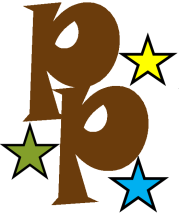                   Dr . Satya Jammalamadaka , MD                   10700 Kettering Drive, Suite D , Charlotte, NC 28226                           Ph: 704 . 540 . 3036   Fax: 704 . 543 . 3043HIPAA: Authorization of Use and Disclosure of Protected Health InformationAcknowledgment of Review of Notice of Privacy Practices Office Policy                                                                                                                       Date: __________________Child’s Name: _________________________________________________       Child’s Date of Birth: ___________                             Last Name         First Name              MIHow would you like to be contacted regarding appointments, treatment and/or other information pertinent to your healthcare and/or payment for your healthcare provided at Pineville Pediatrics? (Please check all that apply)____ Home Telephone            ____ Work Telephone        ____ Cell phone               ____ EmailIf you have an answering machine, may we leave messages regarding appointments, treatment and/or other information pertinent to your healthcare and/or payment for your healthcare provided at Pineville Pediatrics?(Check one) ___ Yes ___ No ___ N/AOther Uses and Disclosures: Disclosure of your health information or its use for any purpose other than those listed in the “Notice of Privacy Practices” and/or consent requires your specific written authorization. If you change your mind after authorizing a use or disclosure of information that occurred before you notified us of your decision, you have the right to request restrictions on use or disclosure of your health information.I authorize the person(s) listed below to receive all health information about appointments, treatment, and/or other information pertinent to my healthcare and/or payment for my healthcare provided at Pineville Pediatrics.Name of person _______________________________________ Phone __________________________Name of person________________________________________ Phone _________________________The person or organization to which health information is sent may repeatedly disclose health information that is identified by this authorization. The privacy of this information may not be protected under the federal privacy regulations.Acknowledgment of Review of Notice of Privacy PracticesI have reviewed this office’s Notice of Privacy Practices, which explains how my medical information will be used and disclosed. I understand that I am entitled to receive a copy of this document.Signature of Patient or Representative _________________________________    Date _______________________Name of Patient or Representative (PRINT) ________________________  Relationship _____________________